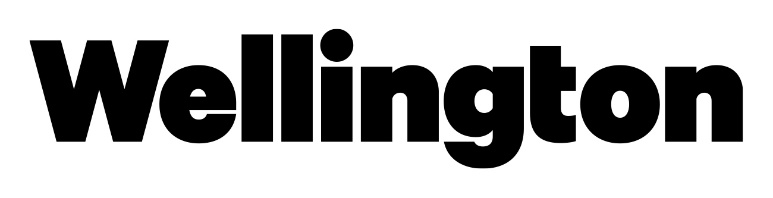 Job Title: 			Early Childhood Learning GuideOffice or Division: 		Lower School	Reports To:  		Assistant Director of Lower SchoolEffective Dates: 		2020-2021 school year - 10 months, 1.0 FTEPosition SummaryThe Wellington School seeks a passionate early childhood educator with an innovative spirit and rich background in early childhood education to join our expert faculty in August of 2020.  The Learning Guide understands and practices developmentally appropriate, individualized instruction for three, four, or five-year-olds working alongside a lead classroom teacher. She/he adheres to the practice of empowering children as learners in a child-centered classroom and embraces that every child brings with them deep curiosity and potential. Experience with the Reggio Emilia approach would strengthen the candidacy.Key Responsibilities:Actively embracing, demonstrating, and modeling equity, inclusivity, and cultural competence in all aspects of practiceSkillfully facilitating the academic, social, and emotional learning of young children in a child-centered classroomServing as an engaged, creative, energized, collaborative, and committed member of the lower school facultyPartnering effectively with the lead teacher to support the learning experiencesEagerly participating in and actively pursuing professional development opportunities based on best practices as well as our school mission and goalsPosition Requirements:Candidates should have a bachelor’s degree in educationSolid knowledge of early childhood development and the unique educational needs of diverse learnersPossess knowledge and skills to work with, teach, and lead groups of diverse individuals in respectful, equitable, and inclusive waysExcellent interpersonal skills, including a willingness to engage in thoughtful reflective practice and a demonstrated commitment to ongoing professional growthFormal experience in being a successful and effective team member in multiple team experiencesWe believe every person plays a role in making Wellington a diverse, equitable, and inclusive place to learn, teach, and work. We seek to attract culturally and academically diverse faculty and staff who thrive on being engaged participants in our vibrant, innovative educational community. We embrace diversity and do not discriminate on the basis of race, color, religion, gender, disability, sexual orientation, age, or national or ethnic origin in the administration of our admission policies, financial aid, or employment.Qualified candidates should send materials before April 1 to Vicki Bellows at bellows@wellington.org. All candidates should include:Completed applicationCover letterResumeStatement of educational philosophy